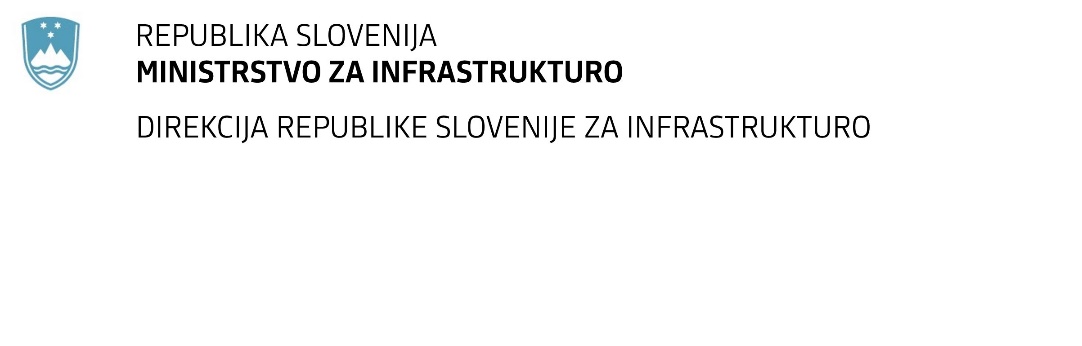 SPREMEMBA RAZPISNE DOKUMENTACIJE za oddajo javnega naročila JN000459/2021-B01 - A-17/21, datum objave: 28.01.2021    Obvestilo o spremembi razpisne dokumentacije je objavljeno na "Portalu javnih naročil" in na naročnikovi spletni strani. Na naročnikovi spletni strani je priložen čistopis spremenjenega dokumenta. Obrazložitev sprememb:Spremembe so sestavni del razpisne dokumentacije in jih je potrebno upoštevati pri pripravi ponudbe.Številka: 43001-352/2020-02oznaka naročila:A-17/21 S   Datum:24.02.2021MFERAC:2431-20-401261/0Izvajanje konzultantskih storitev pri realizaciji investicij na državnih cestah za časovno obdobje 2021-2026V Navodilih za pripravo ponudbe se v točkah 3.2.3.3.1, 3.2.3.3.2, 3.2.3.3.3., 3.2.3.3.4, 3.2.3.3.5, 3.2.3.3.6, 3.2.3.3.7, 3.2.3.3.8, 3.2.3.3.10, 3.2.3.3.11, 3.2.3.3.,12, 3.2.3.3.13, 3.2.3.3.14, 3.2.3.3.15, 3.2.3.3.16, 3.2.3.3.17, 3.2.3.3.18, 3.2.3.3.19 in 3.3. (točka B) spremeni izraz »pred rokom za oddajo ponudb«, tako da se glasi »pred objavo tega javnega naročila«.V Navodilih za pripravo ponudbe se v točki 3.3. spremeni naslov merila B, tako da se pravilno glasi: »B. Dodatne reference za ključne strokovnjake S-01, S-01/OBJ, S-01/GEO, S-02, S-02/OBJ, S-02/GEO, S-1/OKOL in S-03«.V Navodilih za pripravo ponudbe se v točki 3.3. spremeni prvi odstavek, tako da se pravilno glasi: »Kot merilo se uporabi število različnih referenčnih projektov, pri katerih so sodelovali v ponudbi imenovani ključni strokovnjaki za funkcije S-01, S-01/OBJ, S-01/GEO, S-02, S-02/OBJ, S-02/GEO, S-1/OKOL in S-03, ki so imenovani pri posameznem sklopu.«V Navodilih za pripravo ponudbe se v točki 3.2.3.2.1 spremeni drugi odstavek, tako da se pravilno glasi:Strokovnjak za javna naročila (S-05), strokovnjak za geodezijo (S-06), strokovnjak za prostorsko dokumentacijo (S-07) in strokovnjak za okolje (oznaka funkcije S-08) lahko delo opravljajo sočasno pri treh sklopih.Naročnik v obrazcih za vse sklope »Projekt sever«, »Projekt jug«, »Projekt kolesarske povezave«, Projekt EU«, »Projekt Okolje«, »Projekt objekti« in »Projekt geotehnika« zamenjuje oba obrazca »POTRDILO O REFERENČNEM POSLU ZA STROKOVNJAKA«, tako da sta dopolnjena z manjkajočimi rubrikami in se lahko uporabita tako za pogoje kot tudi za merila. popravlja Izjavo o zagotovljenih tehničnih in kadrovskih zmogljivostih in sicer tako, da se spremeni odstavekImenovani strokovnjaki s tem razpisom v času trajanja pogodbe ne smejo izvajati del po že sklenjenih pogodbah ali biti po dnevu sklenitve te pogodbe imenovani kot pooblaščeni inženir pri drugih pogodbah razen pri pogodbah, ki so predmet razpisanih del.tako da se pravilno glasi:Imenovani strokovnjaki s tem razpisom v času trajanja pogodbe ne smejo izvajati del po že sklenjenih pogodbah ali biti po dnevu sklenitve te pogodbe imenovani kot pooblaščeni inženir pri drugih pogodbah.V Obrazcu za sklop »Projekt EU« se spremeni Izjava o zagotovljenih tehničnih in kadrovskih zmogljivostih sklop »projekt EU« tudi v drugem odstavku, tako da se izloči navedbo kadrov, ki niso del projektne skupine in se pravilno glasi:Izjavljamo, da bodo imeli vodja projektne skupine (S-01) strokovnjak za gradnje in projektno dokumentacijo (S-02, S-03) in strokovnjak za premoženjsko pravne zadeve (S-9) ves čas trajanja pogodbe na voljo prenosne računalnike in dostop do mobilnega interneta (dostop do elektronske pošte,....), tudi izven prostorov ponudnika.